17.05.2018г. на отделении «ОиПП» был проведён классный час в группе 104 тема классного часа: «Вредные привычки»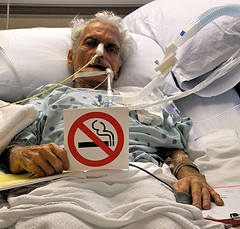 Причиной умерших внезапной смертью людей, на фоне общего благополучия, является спазм сосудов в результате курения и как следствие ишемической болезни сердца (ИБС). Курящие люди в два раза чаще умирают, чем не курящие.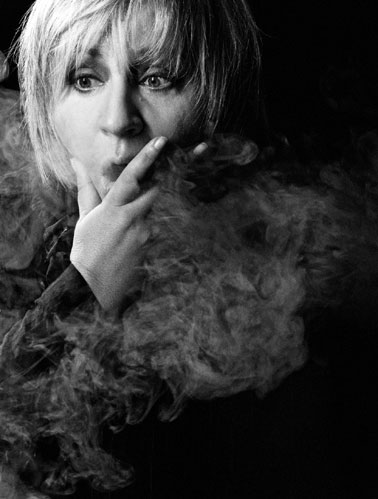 Хронический бронхитПри этом заболевании дыхательные пути, ведущие к легким, сужены и повреждены, а большая часть легочной ткани разрушена. К моменту, когда появляется отдышка, почти вся поверхность слизистой бронхов разрушена. Мероприятие проведено библиотекарем Коваленко Л.Н.